
Translated with the support 
of the European Labour Authority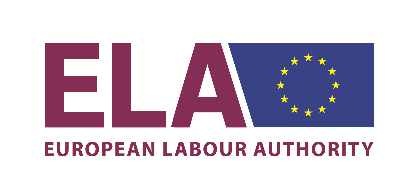 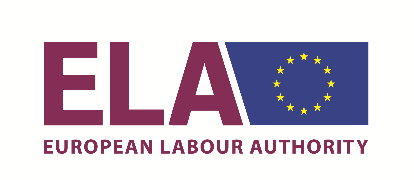 Translated with the support of the European Labour Authority